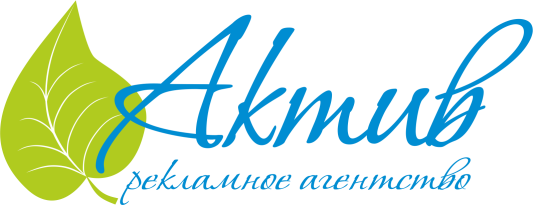 КАЛЕНДАРИ И СУВЕНИРНАЯ ПРОДУКЦИЯ2018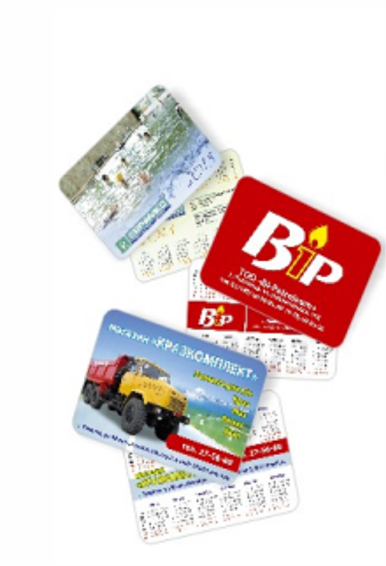 Карманный календарьПЛОТНАЯ БУМАГА+ЛАМИНАЦИЯ Скругление углов +0,3 угол*Разработка дизайна – 600 рублей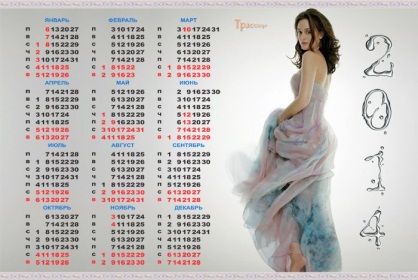 магнитный календарьБЕЗ ФИГУРНОЙ РЕЗКИ (ПРЯМОУГОЛЬНЫЙ)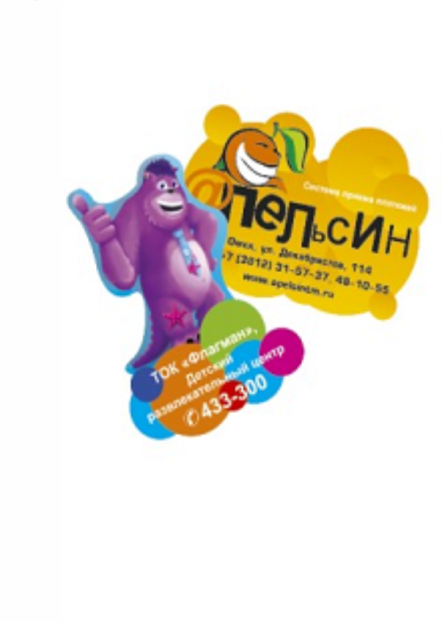 магнитный календарьС ФИГУРНОЙ РЕЗКИ (ЛЮБАЯ ФОРМА)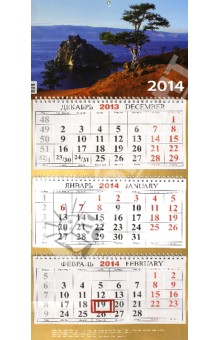 КВАРТАЛЬНЫЙ календарь«ТРИО» с одним дополнительным рекламным полем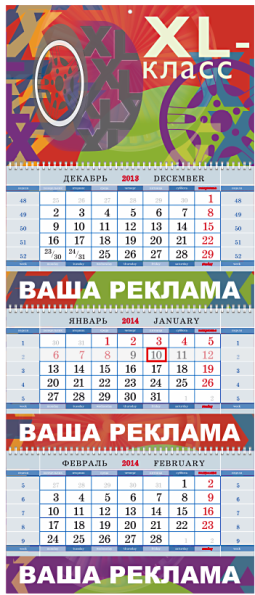 КВАРТАЛЬНЫЙ календарь«ТРИО» с тремя доп. рекламными полями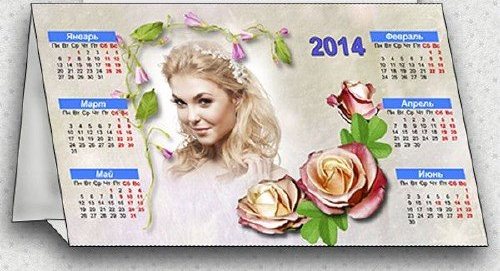 Настольный календарь«КЛАССИК»                                          287-200 мм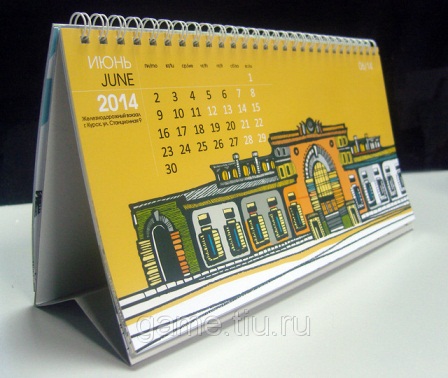 Настольный календарь 12 перекидных листов«КЛАССИК+»                               287-200 мм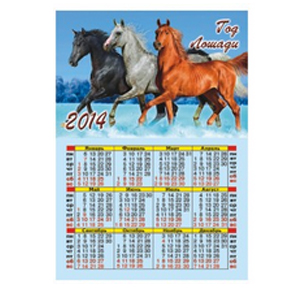 настенный календарь А3настенный календарь А2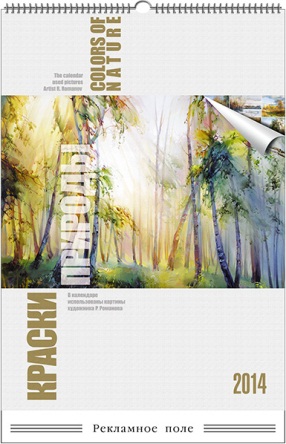 Настенный календарьА3 перекидной 12 листов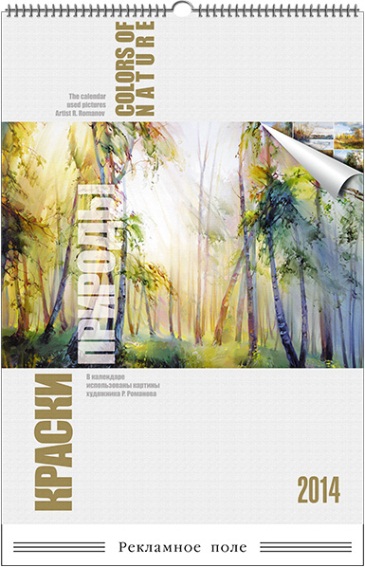 Настенный календарьА2 перекидной 12 листов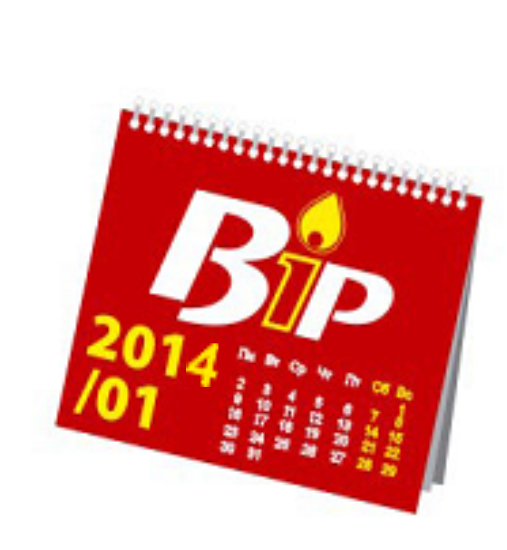 Перекидной календарьНА МОНИТОР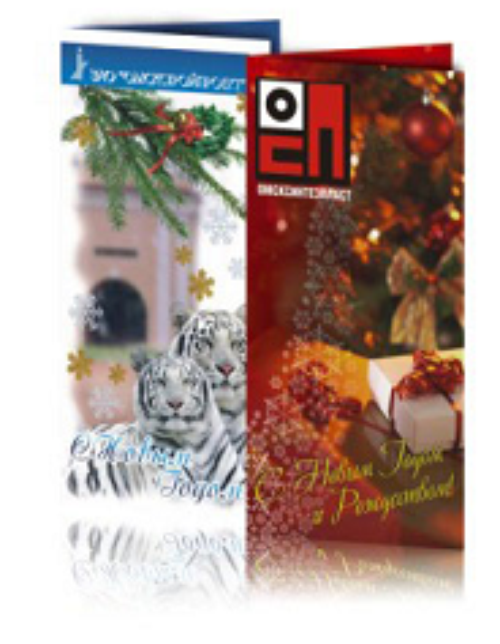 ОТКРЫТКА «ЕВРО» 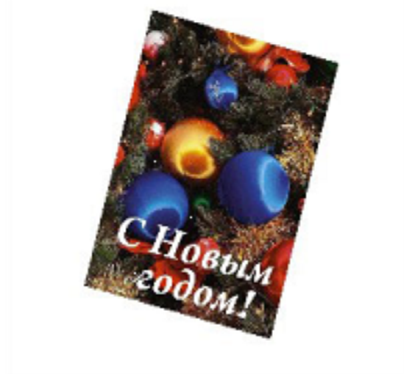 ОТКРЫТКА А6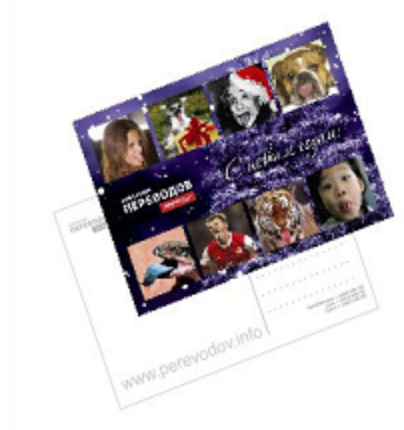 ОТКРЫТКА «ПОЧТОВАЯ»Геологоразведчиков 6в, оф. 503. 8(3452)607-357reklama072.ru Геологоразведчиков 6в, оф. 503. 8(3452)607-357reklama072.ru 